                                     Годишен план за 2023 година на  НЧ”Пробуда -1923г.” , с.Яврово, община  Куклен ул.” В.Левски”№ 19e-mail:probuda_1923@abv.bg  ОСНОВНИ ЦЕЛИ И ЗАДАЧИ:-да опазва културно-историческото наследство и националните традиции; -да поддържа и обогатява материалната си база; -да разшири обхвата на читалищната дейност за привличане на още по –голям брой читатели и потребители.-да развива ползотворното сътрудничество между читалищата на територията на община Куклен , региона и страната; -да поддържа активно партньорство с общинската администрация и НПО, както и с  културните институции и бизнеса за взаимна полза.        БИБЛИОТЕЧНА ДЕЙНОСТ: -обновяване на библиотечния фонд, в зависимост от читателските интереси.-осъществяване на изложби, свързани с бележити дати на личности и събития от местен, регионален и национален характер -провеждане на срещи и литературни четения на новоиздадена литература и млади автори.       КУЛТУРНО-МАСОВА ДЕЙНОСТ: -осъществяване на културния календар за читалищните прояви;-честване на официалните и традиционни празници, сборове и годишнини;-провеждане на мероприятия, свързани със съхраняването, развитието и популяризирането  на местни традиции и обичаи     ЛЮБИТЕЛСКО ХУДОЖЕСТВЕНО ТВОРЧЕСТВО:-активно участие на любителските състави и индивидуални изпълнители в културно  масови събития на селото и общинатаСамодейност –Женска  певческа  Група  за  автентичен  фолклор КУЛТУРЕН КАЛЕНДАР ЗА 2023 ГОДИНА НА НАРОДНО ЧИТАЛИЩЕ „ПРОБУДА 1923 Г.” С. ЯВРОВО, ОБЩИНА КУКЛЕН, ОБЛАСТ ПЛОВДИВС. ЯВРОВО, ОБЩИНА КУКЛЕН, ОБЛАСТ ПЛОВДИВ Изготвил :  Тодорка   Дамянова Председател: Йордана  Писанова                                               ОТЧЕТ ЗА 2022 ГОДИНА                        ЗА ОСЪЩЕСТВЕНИТЕ ЧИТАЛИЩНИ ДЕЙНОСТИ                    НА НЧ „ПРОБУДА 1923Г.“ С. ЯВРОВО, ОБЩИНА КУКЛЕН1.ЗА ОРГАНИЗАЦИЯТАНародно читалище „Пробуда -1923г.”село Яврово, община Куклен е организация с нестопанска цел, регистрирана по Закона на народните читалища и вписана в регистъра на Министерство на културата под № 1860.Докладът за дейността му отчита изпълнението на дейностите по Годишната програма за развитие на читалищната дейност, разработена в изпълнение на чл. 26а, ал.2 от ЗНЧ и културния календар. През изминалата 2022 година екипът на читалището продължи успешно да развива дейности утвърждаващи го като съвременен културно-информационен център, да бъде привлекателно място за творчество , граждански инициативи и учене през целия живот, място за етичен диалог между поколенията .2.ЦЕЛИ И ЗАДАЧИПрез 2022 г.  дейността на НЧ „Пробуда -1923г.”село Яврово бе подчинена на :-Осигуряване на свободен достъп до знания и информация на всички граждани.-Подпомагане на любителското творчество.-Етичен диалог между поколенията.-Привличане на нови публики .-Повишаване имиджа на читалището3.ОСНОВНИ ДЕЙНОСТИЗа постигане на поставените цели през 2022 г. работата на читалището бе насочена да:-Поддържа общодостъпна обществена библиотека с присъщите и библиотечно – информационни дейности-Създава условия за публичен достъп до глобалното информационно общество иинформационните технологии чрез Интернет-комуникация, компютърно образование и компютърни услуги-Организира културно-просветни изяви, самостоятелно или в партньорство с други организации и институции.-Развива младежки дейности, в полза на най-широк кръг млади хора;-Кандидатства и работи по проекти.Дейността на читалището през изминалата 2022 г. беше насочена в постоянна и отговорна работа на Настоятелството  и участниците в Певческата група за автентичен фолклор за изпълнението на най- важната функция на читалището да бъде културно–просветен и информационен център за населението на Яврово. Читалищетопродължи да развива основните си дейности :- Любителско художествено творчество за деца и възрастни.-Развитие на библиотечната дейност, обогатяване на фонда и формите за работа с читатели и ползватели на компютърната техника.-Поддържане на читалищната база в добро състояние.4 . БИБЛИОТЕЧНА ДЕЙНОСТЧиталищната ни библиотека е съвременен обществен и информационен център.Основните задачи в библиотечната работа през 2022 година бяха свързани с:- Попълване на библиотечния фонд с нова литература;- Осигуряване свободен достъп до информация и комуникация на всички читатели;Държавната ни субсидия за 2022 г. беше 13737,85  лв. , която изразходвахме главно за заплати и осигурителни вноски на читалищния служител .В читалището имаме регистрирани 64 членове . Броят на потребителите в библиотеката е 94 от тях под 14години - 29 броя. Библиотечния фонд за 2022 г. е 3682 библиотечни единици.    В работата на Настоятелството приоритет имаше развитието натворчеството сред подрастващото поколение, разумното използване на финансовите средства и организиране на дейности по изпълнение на заложените в културния календар изяви и събития. За изминалата 2022 г. са проведени 8 броя събирания на настоятелството.5.ЛЮБИТЕЛСКО ТВОРЧЕСТВОПрез годината продължи работата си и Певческата Група за автентичен фолклор: -с. Яврово местни празници.6. КУЛТУРНА ДЕЙНОСТПрез 2022 г. и до днес не спира разширяването на нашата дейност. В родното Яврово паметта на писателя, академик Н. Хайтов е жива . Много от нашите мероприятия са посветени на него. За писателя - Яврово беше един огромен свят, извор на вдъхновение и размисъл. Тези, които го познаваха по отблизо знаят , че той обичаше родното си село до болка . В Яврово не е пресъхвала струята на живота, не са престанали селските комини да пушат през вековете. Спомените и преданията, песните и легендите показват, че явровци са били сърцати хора. Всички местни празници са спазени и отчетени.На 24.05.2022 г. – Съвместно тържество с НЧ„ Иван Вазов” с. Добралък и НЧ „Пробуда” с. Яврово. Двете певчески групи на едно място.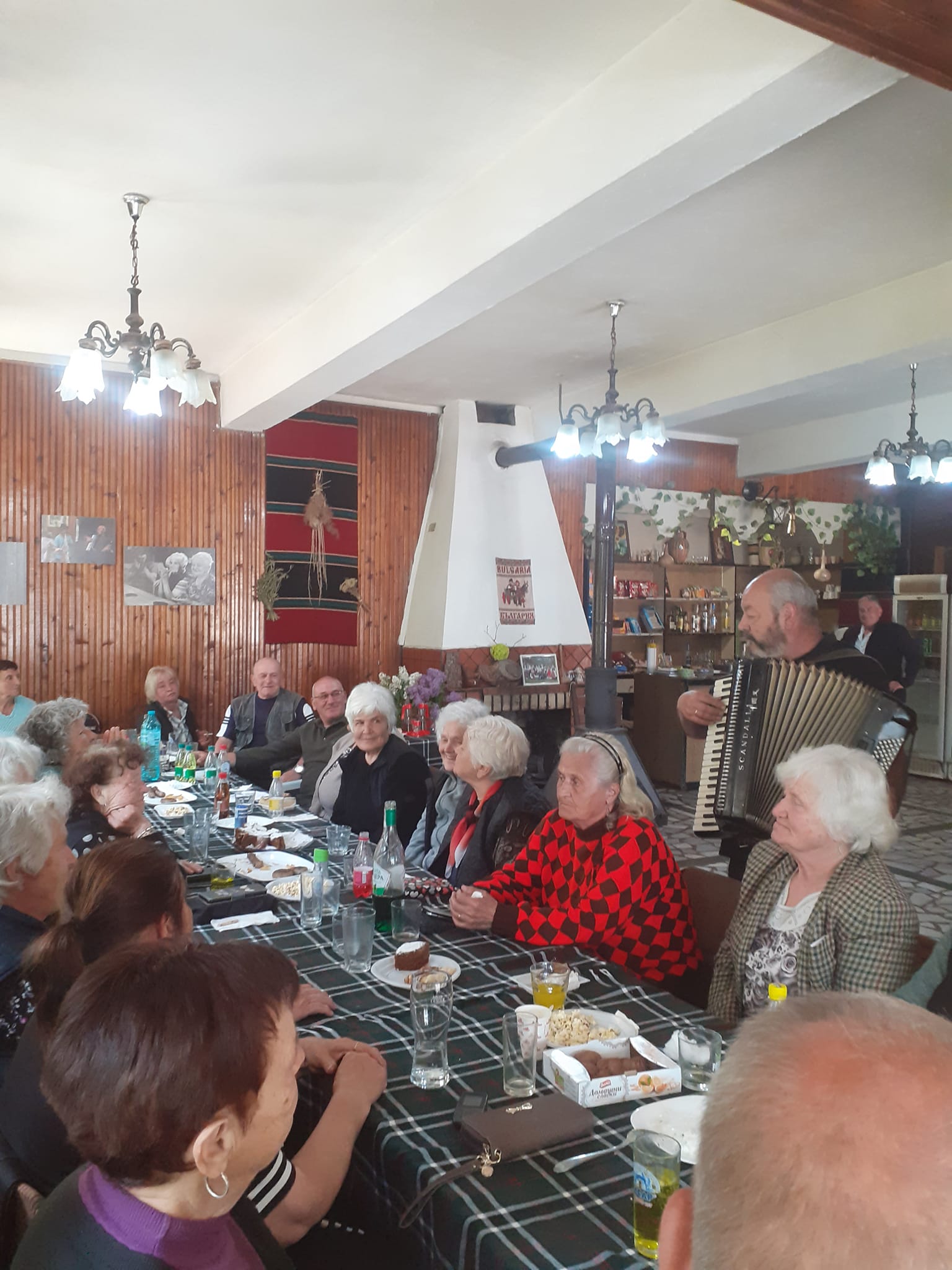 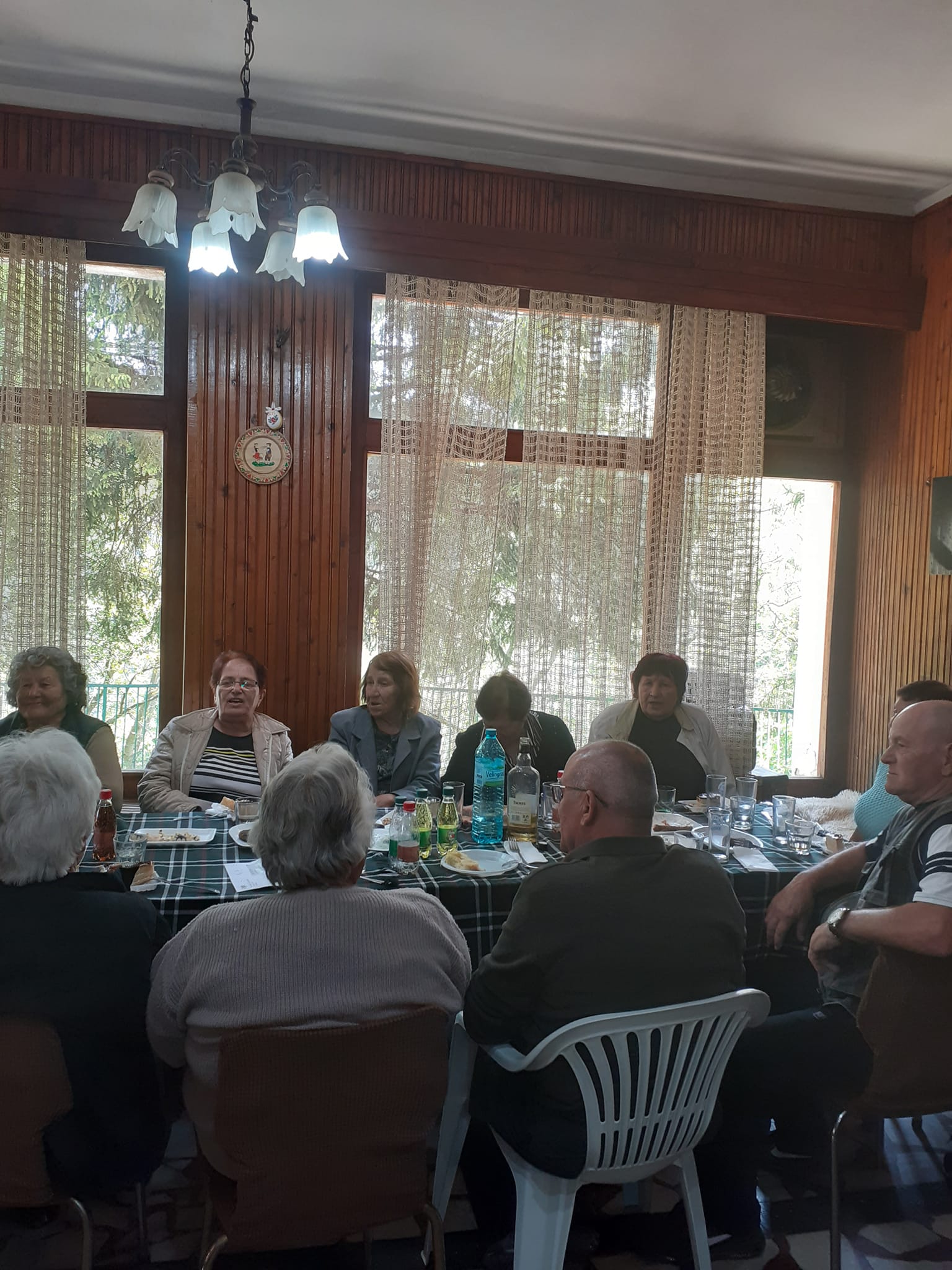 Вдигане на Куните 2022 г.- Явровски обичай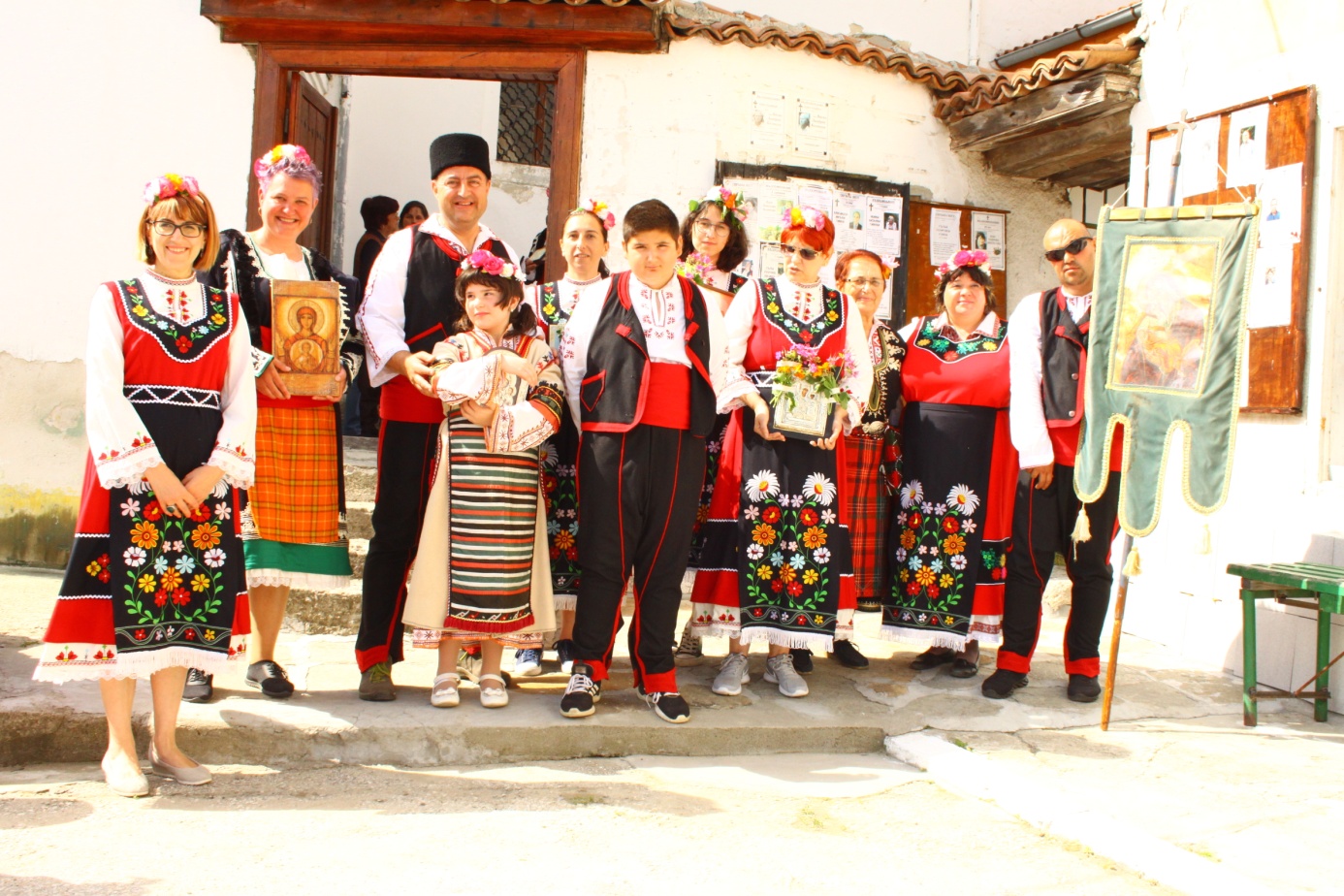 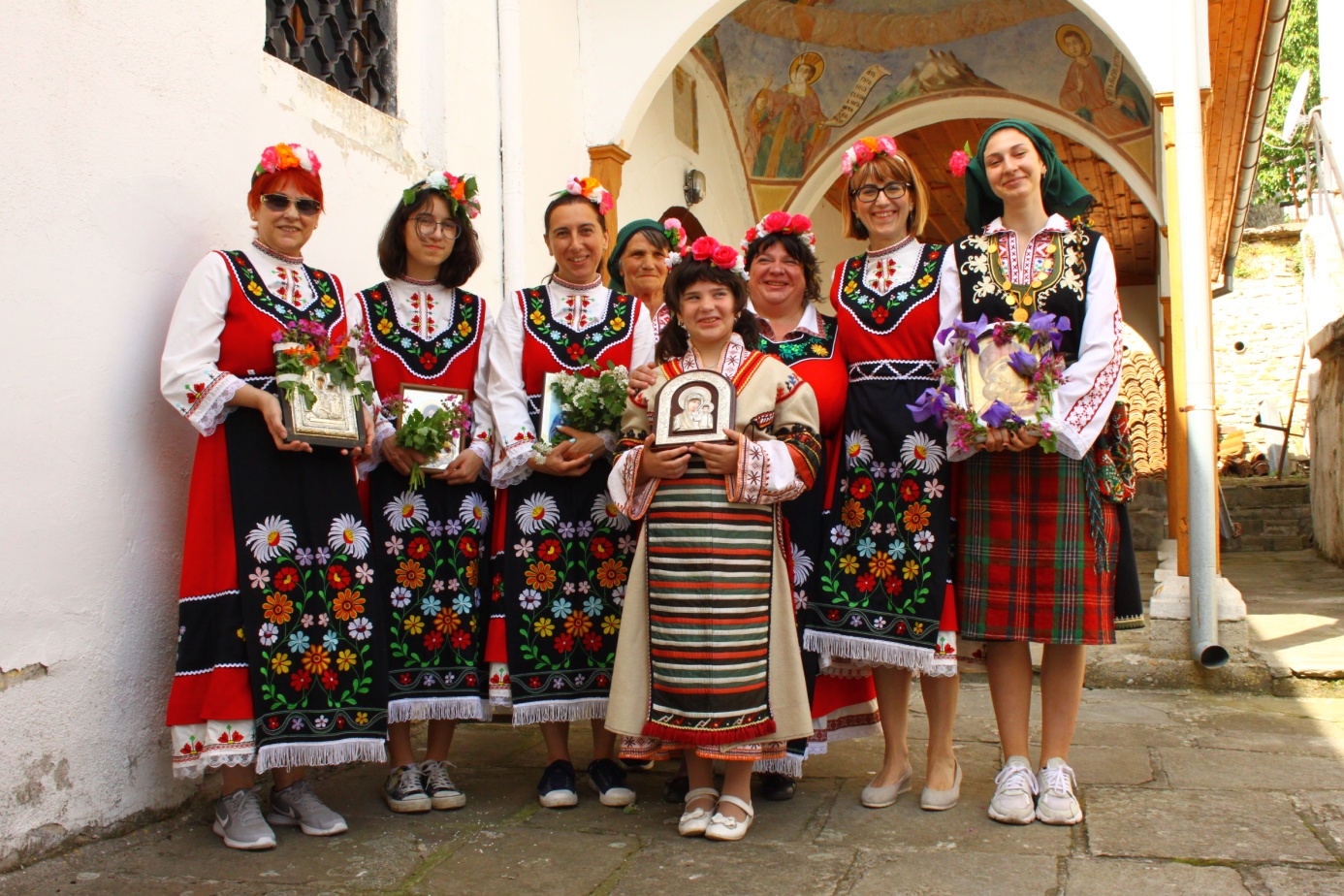 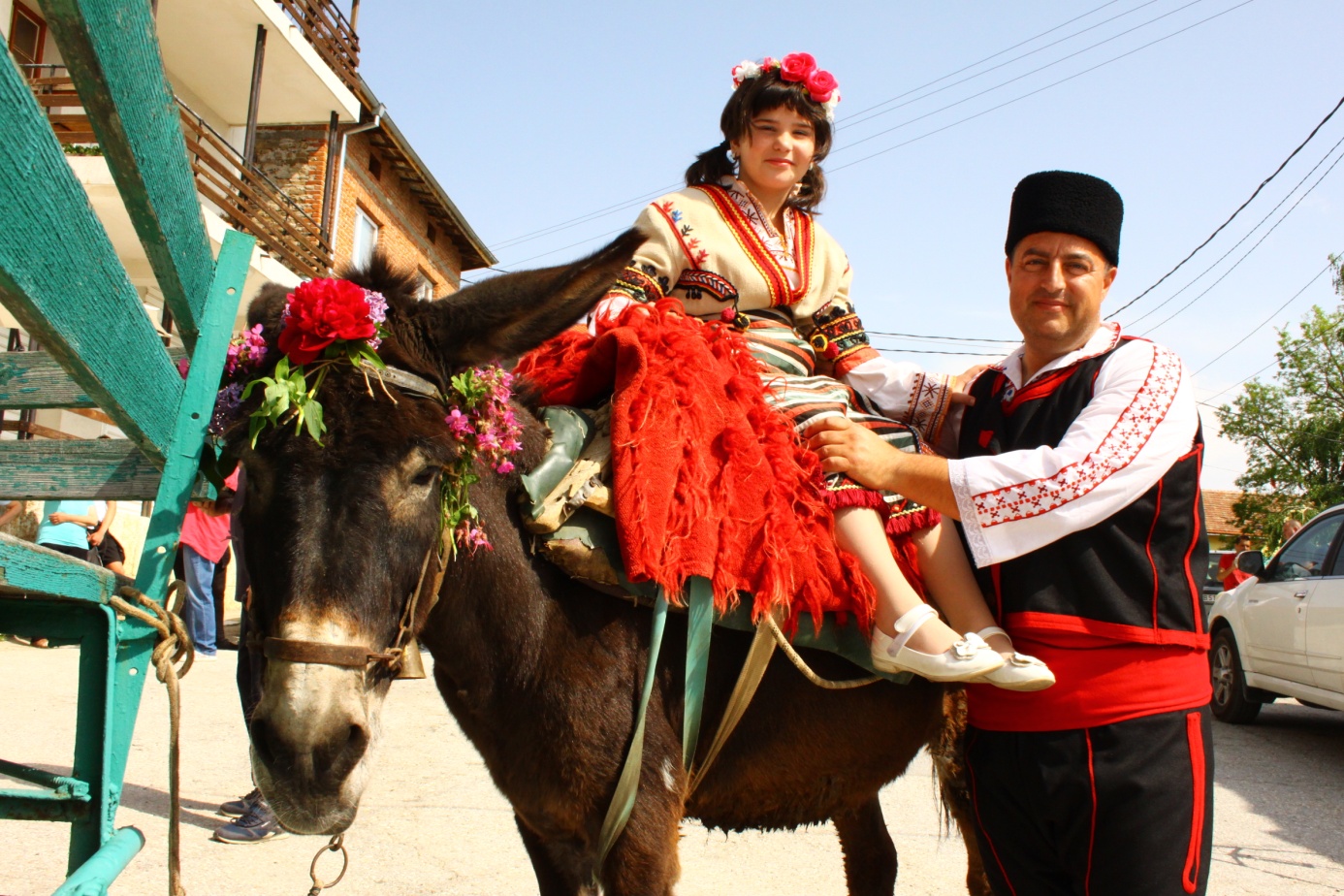 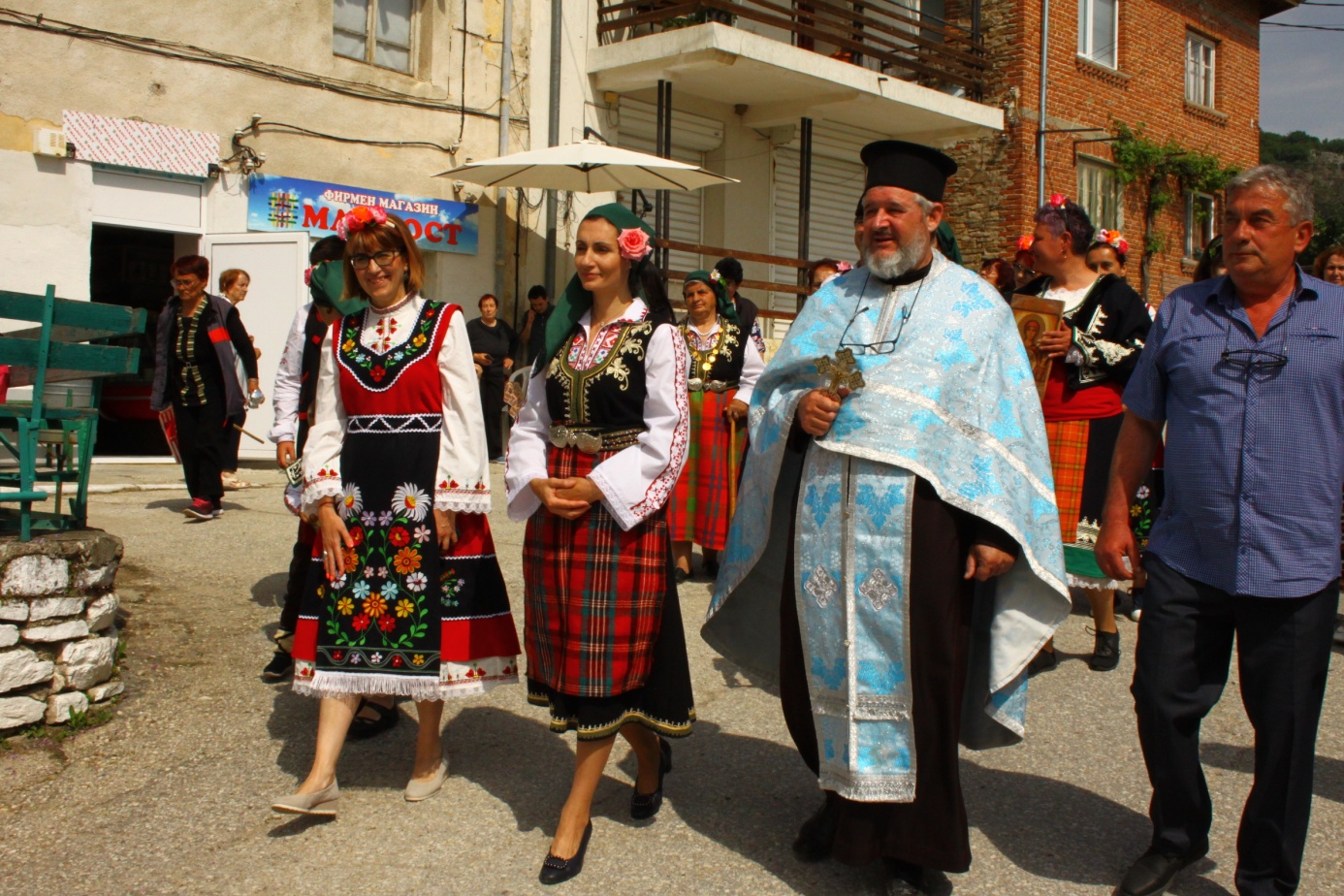 Всяка година на 2 юни ние потомците идваме тук в парка на „Дучевото” пред паметника на загиналите явровци , дали живота си за свободата и независимостта на майка България. Това е нашата признателност към героите и проверка за нашето родолюбие и синовен дълг, на нашия паметник стои Ботевият стих :„Тоз, който падне в бой за свобода, той не умира”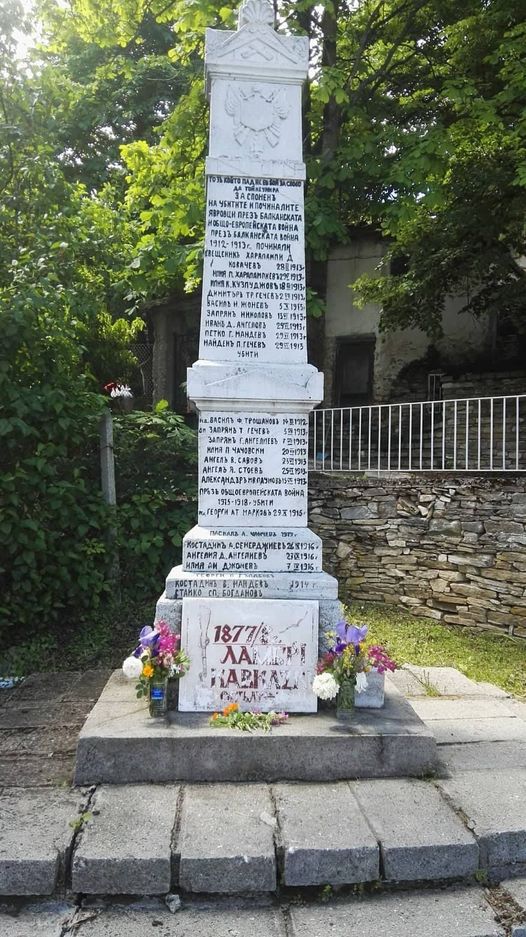 30 юни 2022 г. - 20 години от кончината на писателя, академика, явровлията Николай Хайтов. Нека пребъде във векове неговото дело, слово и творчество.Вечна му памет! Поклон пред паметта му.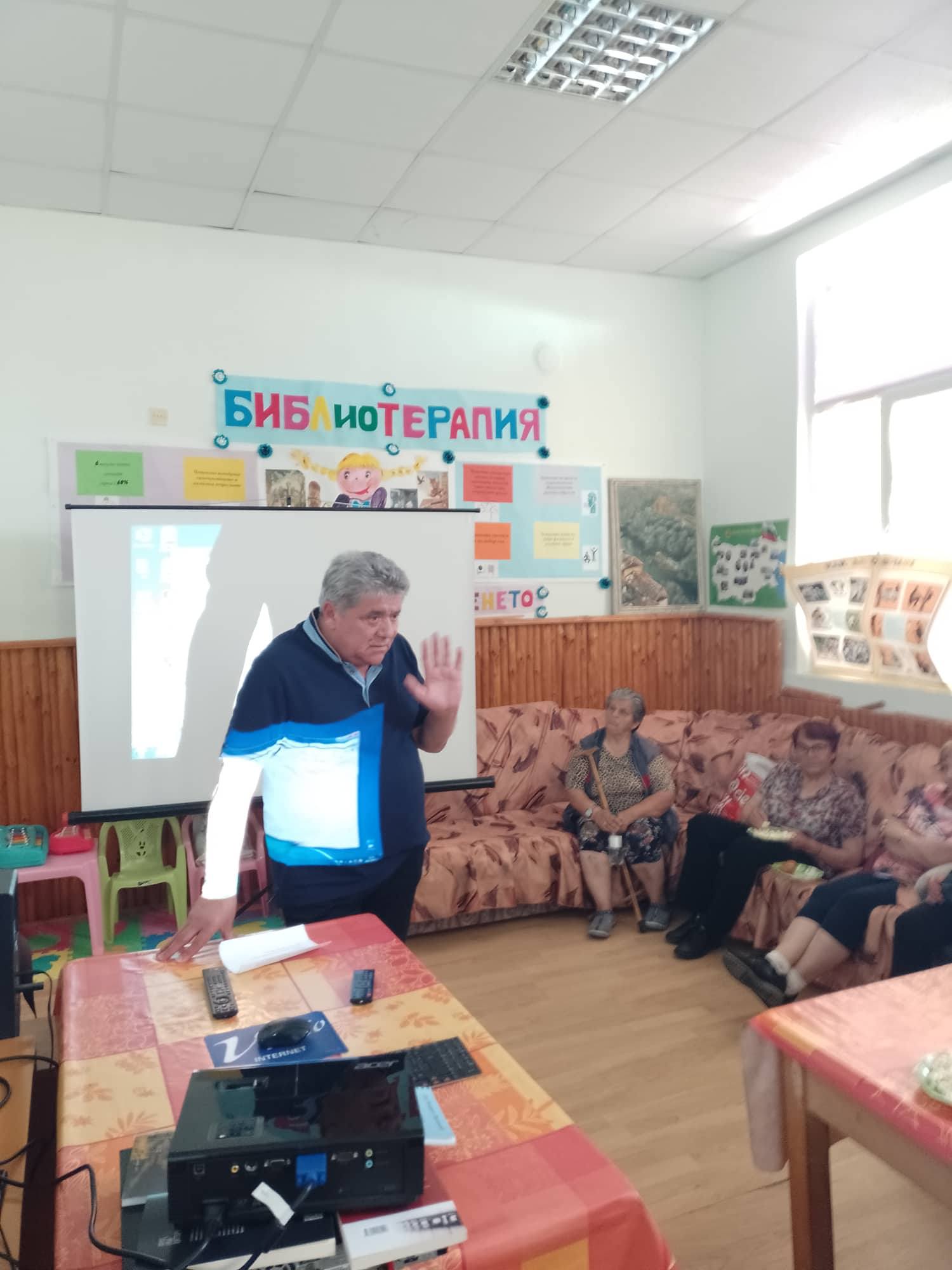 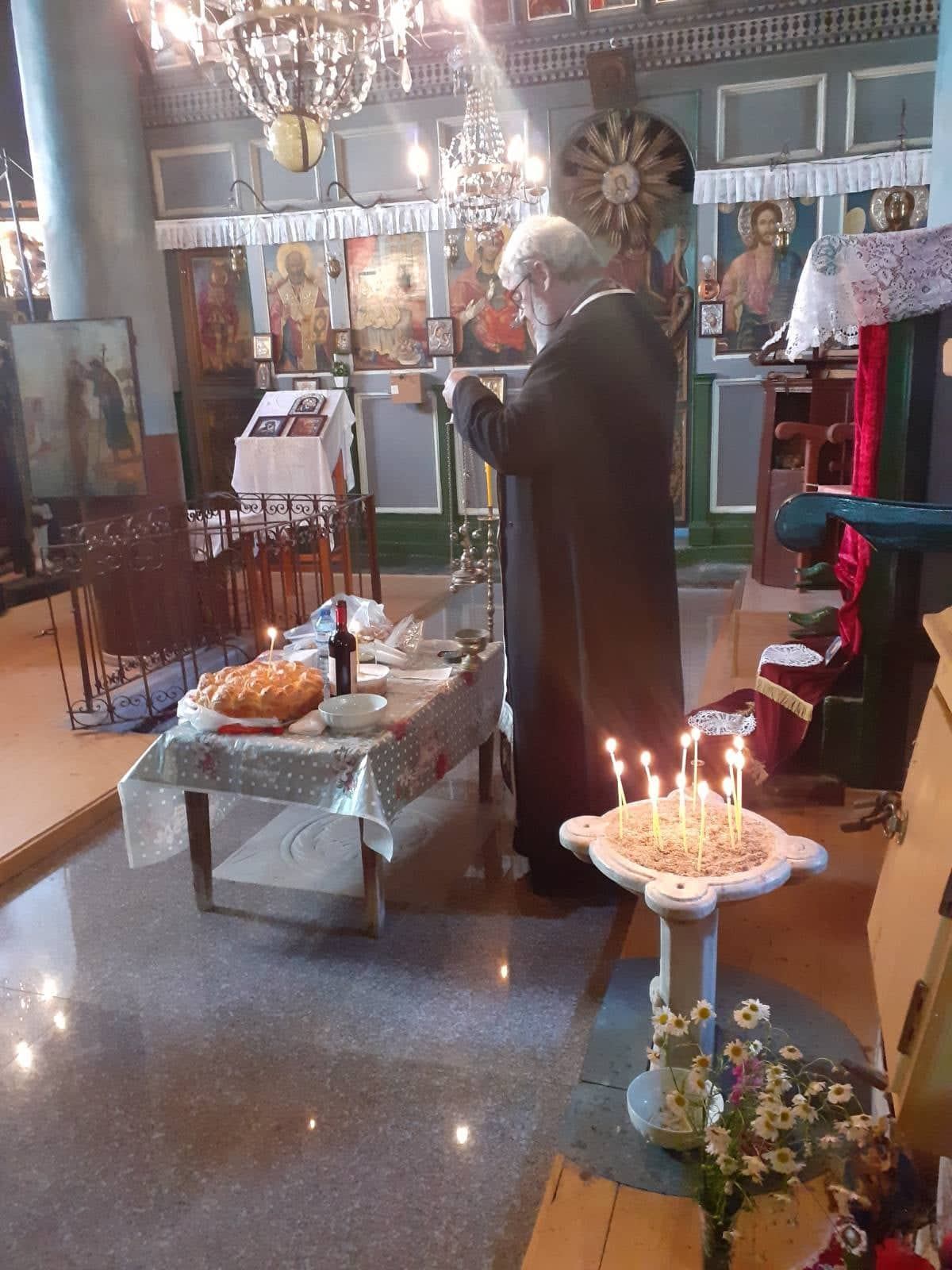 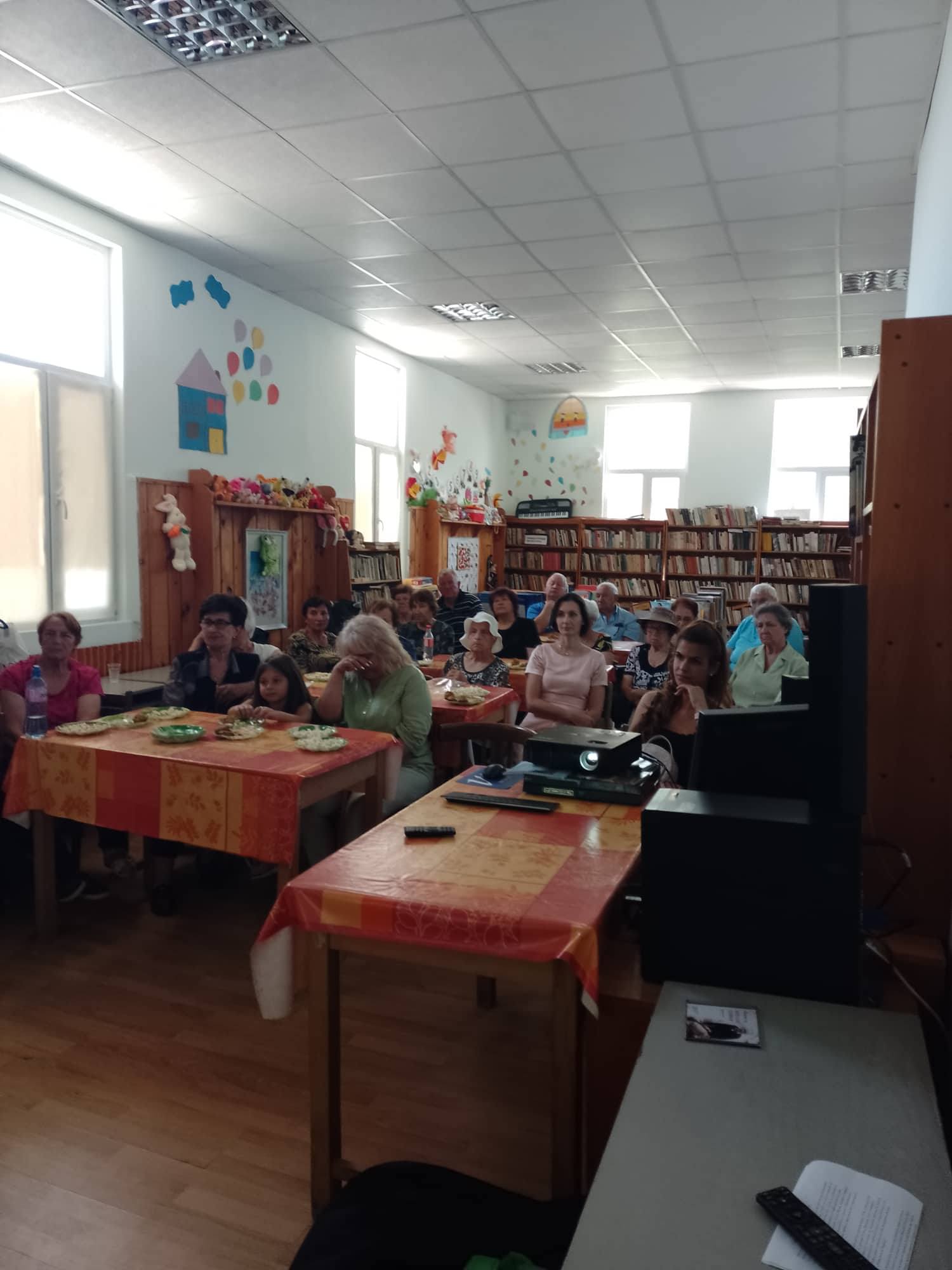 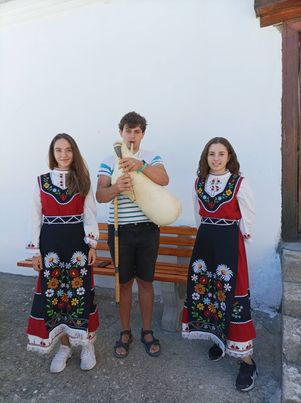 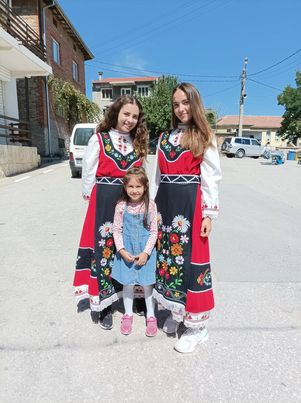 На 26.10.2022г. от 17.30 часа в гр. Асеновград в Градска библиотека „Паисий Хилендарски”Николай Табаков представи новата си книга „Р-р-Разкази”. Книгата представи литературния критик Никола Иванов и Д-р Шинка Дичева. За доброто настроение на гостите се погрижиха Боби Мирчев- автор на известната песен „Ветрове” и Певческата група за автентичен фолклор при НЧ „Пробуда 1923г. ” с. Яврово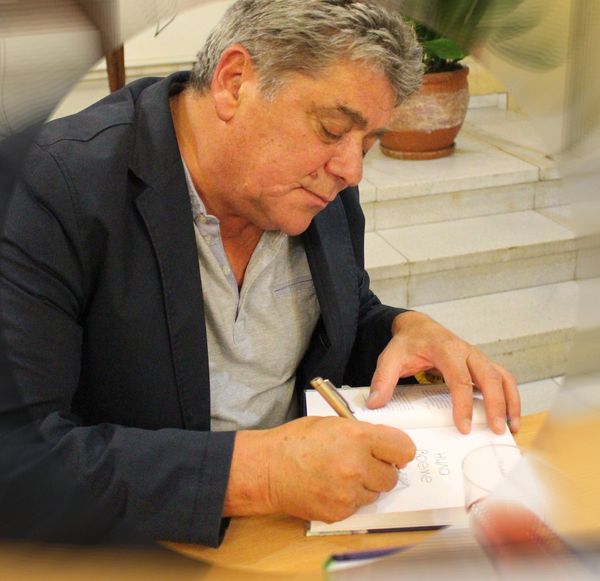 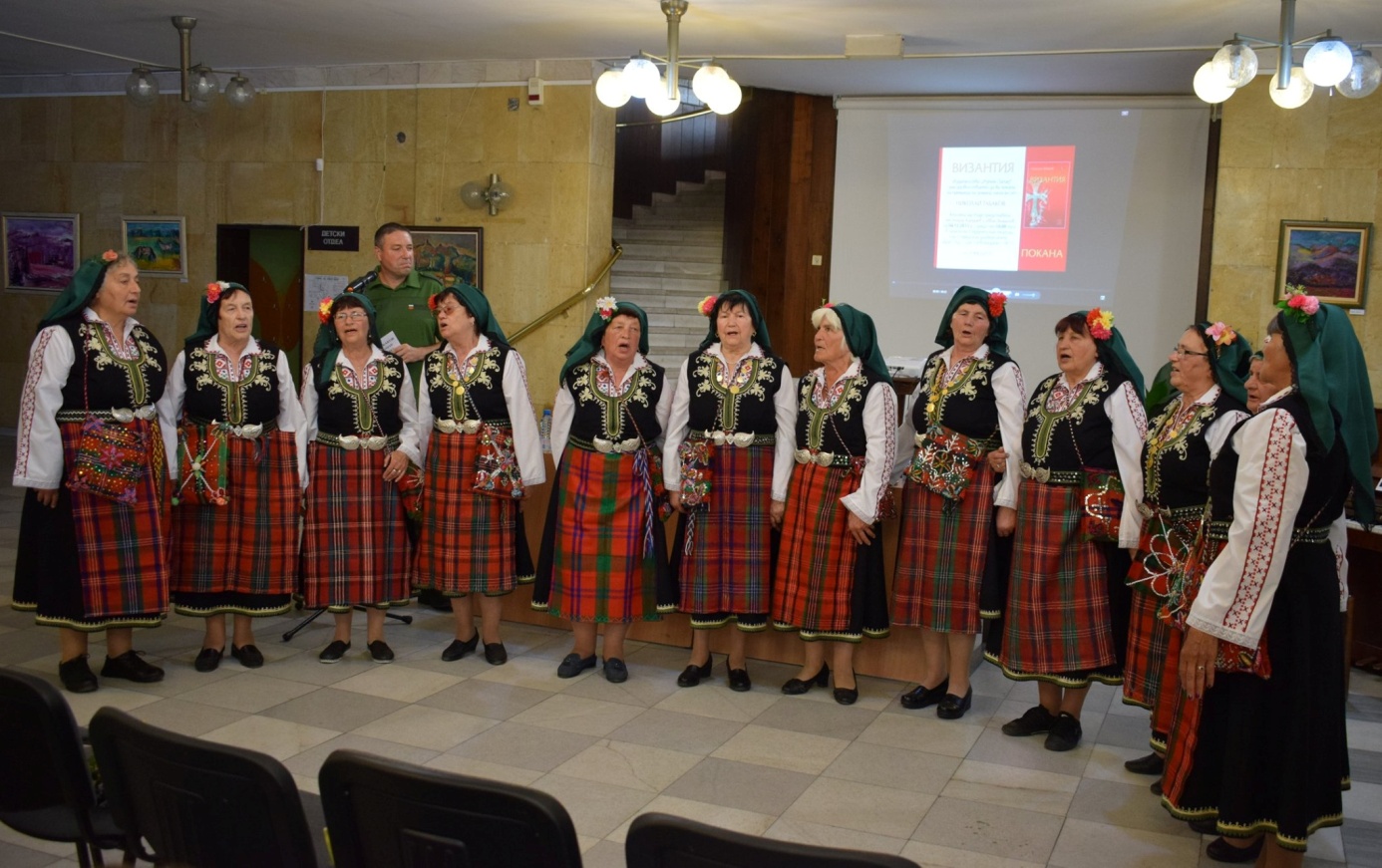 7.ПОПУЛЯРИЗИРАНЕ ИМЕТО НА ЧИТАЛИЩЕТООт 2012 година имаме създадена страница във ФЕЙСБУКОсновно предизвикателство пред читалището е да промени хората , най-вече младите, от пасивността към една стабилна позиция на активни и ангажирани действащи лица на променящото се динамично време.8. МАТЕРИАЛНО-ТЕХНИЧЕСКА БАЗАТехнически ресурси:  DVD player, мултимедиен проектор ,компютри-3 бр.,  ксерокс; скенер; принтер; мултифункционално устройство.  Разгърната площ : 104 кв.м.  Председател:Йордана Писанова   Изготвил :  Тодорка   ДамяноваДатаМястоКултурна прояваОрганизатор/иЗА Контакти06.01.2023с. Яврово„Йордановден”-Водосвет и ритуал по изваждането на кръстаКултурна изява от православния календар с национално значениеОбщина Куклен,Кметство Яврово,Църковно настоятелство,Народно читалище„Пробуда 1923гyavrovo@kuklen.orgprobuda_1923@abv.bg21.01.2023г.с. Яврово, Народно читалище„Пробуда 1923г.”Читалищен салон„Бабинден” Общо селско отпразнуване на обичая  „Бабинден” в салона на читалищетоОбичай с местно значениеОбщина Куклен,Кметство Яврово,Народно читалище„Пробуда 1923г.”yavrovo@kuklen.orgprobuda_1923@abv.bg19.02.2023г.с. Яврово, Народно читалище„Пробуда 1923г.”Читалищен салонОтбелязване на 150 г. от гибелта на Апостола на свободата Васил ЛевскиПрожекция на филм в читалищния салонКултурна изява с национално значениеОбщина Куклен,Кметство Яврово,Народно читалище„Пробуда 1923г.”yavrovo@kuklen.orgprobuda_1923@abv.bg20.02.2023 г. -27.02.2023 г.с. Яврово, Народно читалище„Пробуда 1923г.”Читалищен салонТворческа работилница –„ Да съживим традициите”Направа на мартенициКултурна изява  с местно значениеОбщина Куклен,Народно читалище„Пробуда 1923г.”probuda_1923@abv.bg01.03.2023 г.с. ЯвровоНародно читалище„Пробуда 1923г.”Читалищен салонНароден обичай „ Мартуване”Културна изява  с местно значениеДен на самодеецаБаба Марта в салона на читалищетоПразник с национално и местно значениеОбщина Куклен,Кметство Яврово,Народно читалище„Пробуда 1923г.”yavrovo@kuklen.orgprobuda_1923@abv.bg03.03.2023г.с. ЯвровоНародно читалище„Пробуда 1923г.”Читалищен салонНационален празник на БългарияПрожекция на филм в читалищния салонКултурна изява с национално значениеОбщина Куклен,Кметство Яврово,Народно читалище„Пробуда 1923г.”yavrovo@kuklen.orgprobuda_1923@abv.bg06.03.2023с. ЯвровоНародно читалище„Пробуда 1923г.”Читалищен салон, библиотека98 г. от рождението на Проф. Доктор на филологическите науки, литературовед, критик и ректор на НАТФИЗ - Васил КолевскиВитрина в библиотеката с неговите произведения,четене, прожекция –споменКултурна изява с национално и местно значениеОбщина Куклен,Кметство Яврово,Народно читалище„Пробуда 1923г.”yavrovo@kuklen.orgprobuda_1923@abv.bg08.03.2023 г.с. ЯвровоНародно читалище„Пробуда 1923г.”Читалищен салонОбщо селско отпразнуване на празника „ Международен ден на жената”Културна проява с международен характер и местно значениеОбщина Куклен,Кметство Яврово,Народно читалище„Пробуда 1923г.”yavrovo@kuklen.orgprobuda_1923@abv.bg26.03.2023 г.с. ЯвровоНародно читалище„Пробуда 1923г.”Читалищен салон и барелеф на Борис Димовски16 г. от кончината на Борис Димовски  български художник – график и карикатурист.Изложба от неговите творения в читалищния салон. Поклон и поднасяне на цветя пред барелефа му.Културна изява с национално и местно значениеОбщина Куклен,Кметство Яврово,Народно читалище„Пробуда 1923г.”yavrovo@kuklen.orgprobuda_1923@abv.bg25.05.2023 г.с. ЯвровоНародно читалище„Пробуда 1923г.”Читалищен салон, библиотека5 г. от кончината на Проф. Доктор на филологическите науки, литературовед, критик и ректор на НАТФИЗ - Васил КолевскиВитрина в библиотеката с неговите произведения, четене, прожекция –споменКултурна изява с национално и местно значениеОбщина Куклен,Кметство Яврово,Народно читалище„Пробуда 1923г.”yavrovo@kuklen.orgprobuda_1923@abv.bg05.06.2023 г.с. Яврово15 г. от кончината на Проф. Д-р на Техническите науки Георги Александров Харалампиев Поклон и поднасяне на цветя пред барелефа му.Културна изява с национално и местно значениеОбщина Куклен,Кметство Яврово,Народно читалище„Пробуда 1923г.”yavrovo@kuklen.orgprobuda_1923@abv.bgПоследната събота на м. Майс. ЯвровоНародно читалище„Пробуда 1923г.”Вдигане на Куните
Явровски ритуал в параклиса „Свети Константин и Елена”Културна изява от православния календар с национално и местно значениеОбщина Куклен,Кметство Яврово,Църковно НастоятелствоНародно читалище„Пробуда 1923г.”yavrovo@kuklen.orgprobuda_1923@abv.bg30.06.2023 г.с. ЯвровоНародно читалище„Пробуда 1923г.”Читалищен салон, библиотека  и барелеф на Николай Хайтов21 г. от кончината на писателя, академик Николай ХайтовВитрина от неговите произведения в библиотеката, поклон и поднасяне на цветя пред барелефа му.Културна изява с национално и местно значениеОбщина Куклен,Кметство Яврово,Народно читалище„Пробуда 1923г.”yavrovo@kuklen.orgprobuda_1923@abv.bg02.06.2023 г.с. Явровоместност ДучевотоДен на Ботев и падналите в борбата за свободата на България. Поднасяне на цветя пред паметника в с. Яврово на падналите в борбата за свобода явровци.Културна изява с национално значениеОбщина Куклен,Кметство Яврово,Народно читалище„Пробуда 1923г.”yavrovo@kuklen.orgprobuda_1923@abv.bg1,2,3.07.2023 г.Община Куклен,Гр. КукленУчастие в  регионален събор „Куклен фест“ на площада в гр. КукленКултурна изява с регионално и местно  значениеОбщина Куклен,Народно читалище„Пробуда 1923г.”probuda_1923@abv.bgМесеци Юли и Августс. ЯвровоНародно читалище„Пробуда 1923г.”БиблиотекаДетска лятна арт-работилница – занимания с децата през ваканциятаКултурно събитие с местно значениеОбщина Куклен,Народно читалище„Пробуда 1923г.”probuda_1923@abv.bgПоследната събота и неделя от месец августОбщина Стара Загора,Старозагорски баниУчастие на Певческата група за автентичен фолклор в Национален фолклорен събор „Богородична стъпка”.Културна изява с национално значениеНСССП Гр. КукленНародно читалище„Пробуда 1923г.”probuda_1923@abv.bg08.09.2023 г.с. ЯвровоХрамов  празник  на  църквата  „Света  Богородица „- общо  селски  събор165 г. от създаването на църкватаОбщина Куклен,Кметство Яврово,Църковно НастоятелствоНародно читалище„Пробуда 1923г.”yavrovo@kuklen.orgprobuda_1923@abv.bg09.09.2023 г.с. ЯвровоНародно читалище„Пробуда 1923г.”100 г. Народно читалище„Пробуда 1923г.”Един век фолклор и традицииОбщина Куклен,Кметство Яврово,Народно читалище„Пробуда 1923г.”yavrovo@kuklen.orgprobuda_1923@abv.bg15.09.2023 г.с. ЯвровоНародно читалище„Пробуда 1923г.”104 г. от рождението  на писателя, академик Николай ХайтовВитрина от неговите произведения в библиотеката, поклон и поднасяне на цветя пред барелефа му.Културна изява с национално и местно значениеОбщина Куклен,Кметство Яврово,Народно читалище„Пробуда 1923г.”yavrovo@kuklen.orgprobuda_1923@abv.bg01.10.2023 г.с. ЯвровоНародно читалище„Пробуда 1923г.”Ден на възрастните хораДен на музиката и поезиятаКултурна проява с международен характер и местно значениеОбщина Куклен,Кметство Яврово,Народно читалище„Пробуда 1923г.”yavrovo@kuklen.orgprobuda_1923@abv.bg20.10.2023 г.с. ЯвровоНародно читалище„Пробуда 1923г.”98 г. от рождението на Борис Димовски  български художник – график и карикатурист.Изложба от неговите творения в читалищния салон. Поклон и поднасяне на цветя пред барелефа му.Културна изява с национално и местно значениеОбщина Куклен,Кметство Яврово,Народно читалище„Пробуда 1923г.”yavrovo@kuklen.orgprobuda_1923@abv.bg30.10.2023 г.с. ЯвровоНародно читалище„Пробуда 1923г.”125 г. от рождението на Борис Харалампиев-Учителя на Явровци. Неговите ученици пробиха небето.Поклон и поднасяне на цветяКултурна изява с национално и местно значениеОбщина Куклен,Кметство Яврово,Народно читалище„Пробуда 1923г.”yavrovo@kuklen.orgprobuda_1923@abv.bg01.11.2023 г.с. ЯвровоНародно читалище„Пробуда 1923г.”Ден на народните будителиКултурна изява с национално и местно значениеОбщина Куклен,Кметство Яврово,Народно читалище„Пробуда 1923г.”yavrovo@kuklen.orgprobuda_1923@abv.bg07.11.2023 г.с. ЯвровоНародно читалище„Пробуда 1923г.”105 г. от рождението наПроф. Д-р Георги Гълъбов виден български учен, анатом и патоанатом, член-кореспондент на БАНпоклон и поднасяне на цветя пред барелефа му.Културна изява с национално и местно значениеОбщина Куклен,Кметство Яврово,Народно читалище„Пробуда 1923г.”yavrovo@kuklen.orgprobuda_1923@abv.bg30.11.2023 г.с. ЯвровоНародно читалище„Пробуда 1923г.”Андреевден-Явровски  ритуал в читалищен  салонКултурна изява от православния календар с национално значениеОбщина Куклен,Кметство Яврово,Народно читалище„Пробуда 1923г.”yavrovo@kuklen.orgprobuda_1923@abv.bg30.11.2023 г.с. Яврово92 г. от рождението на Проф. Д-р на Техническите науки Георги Александров Харалампиев Поклон и поднасяне на цветя пред барелефа му.Културна изява с национално и местно значениеОбщина Куклен,Кметство Яврово,Народно читалище„Пробуда 1923г.”yavrovo@kuklen.orgprobuda_1923@abv.bg